NOME:									DATA:	Exercício de plano cartesiano 1ª sérieEscreva as coordenadas de cada ponto assinalado no plano cartesiano abaixo. Considere que o lado de cada quadrinho mede uma unidade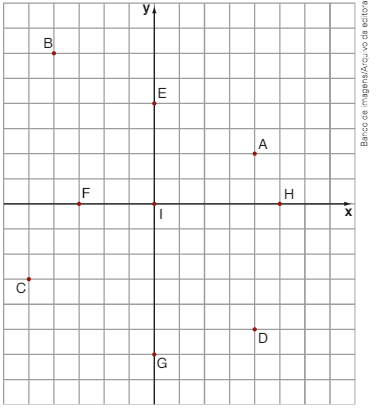 Encontre x e y que determinam, em cada caso, a igualdade:a) (x, y) = (2, -5)b) (x + 4, y -1) = (5, 3)c) (x + y, x -3y) = (3,7)Determine m para que (m², m + 4) = (16,0)O ponto P(m – 3,4) pertence ao eixo y. Qual é o valor de m? O ponto Q(-2, m² - 4) pertence ao eixo das abscissas. Qual é o valor de m? GABARITOQuestão 1Questão 2Questão 3Questão 4Questão 5A(4,2) ; B(-4,6); C(-5,-3) ; D(4, -5) ; E(0,4); F(-3,0); G(0,-6) ; H(5,0) ; F(0,0)X = 2 e y = -5X = 1 e y = 4X = 4 e y = -1M = - 4M = 3M = -1 ou M = 1. 